TROP MIGNONNE CELLE-LÀ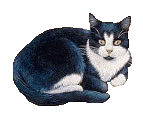 Une dame rentre dans son immeuble et elle voit le chat de la concierge courir partout: dans l’escalier, sur les toits, puis dans la cour.Intriguée, elle demande à la concierge :"Mais qu'est-ce qu'il a votre chat à courir ainsi" ?- Je l'ai fait castrer hier !
- Et alors ?
- Ben ... depuis ce matin, il annule tous ses rendez-vous'' !!!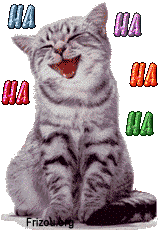 